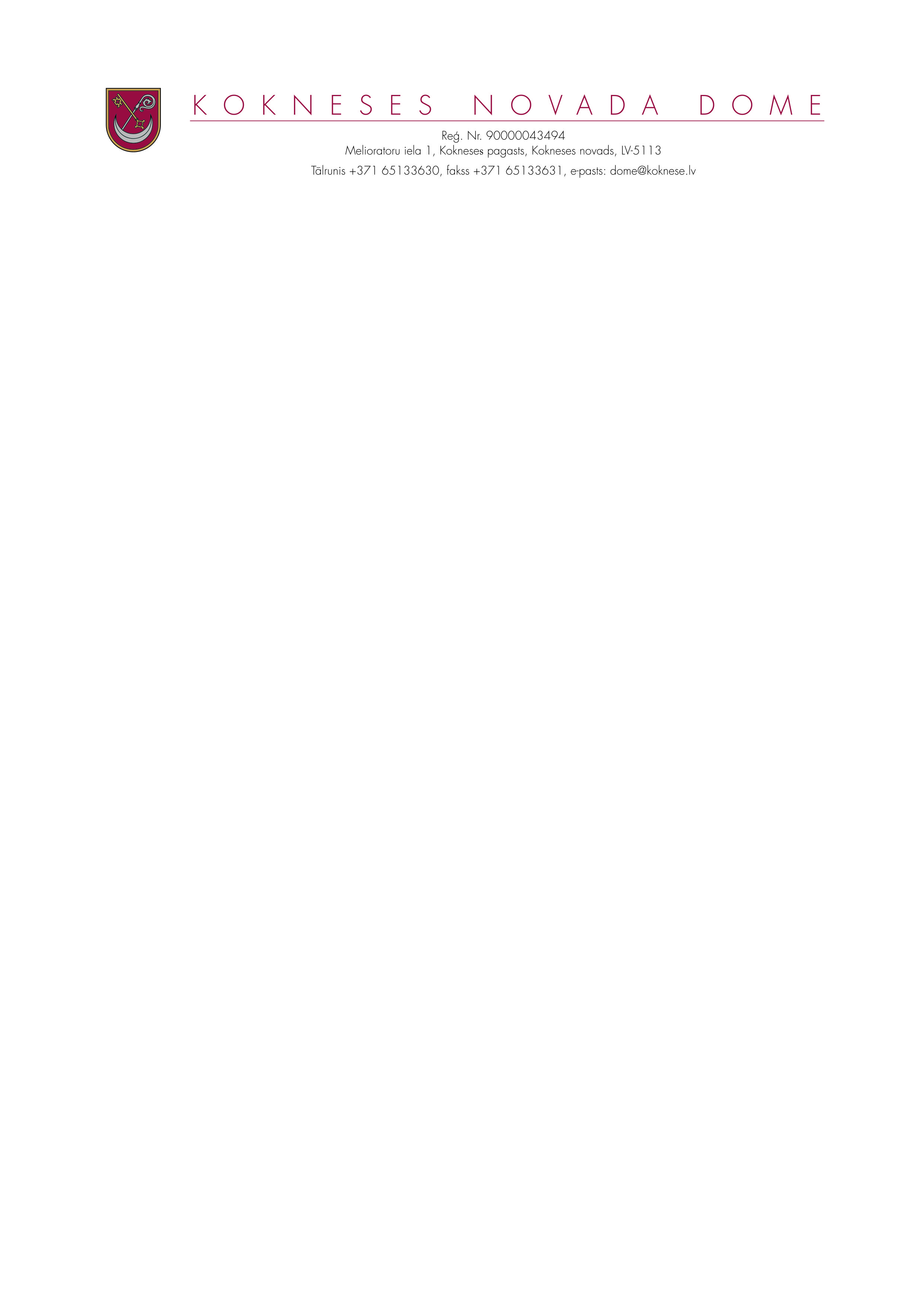 DOMES SĒDES PROTOKOL IZRAKSTSKokneses novada Kokneses pagastā2020.gada 8.jūlijā									Nr.108.1. Saistošo noteikumu “ Par rūpnieciskās zvejas limitu piešķiršanas kārtību Kokneses  novada pašvaldībā” apstiprināšana __________________________________________________________________________ ZIŅO: Dainis VingrisSaskaņā ar Civillikuma 1.pielikumu, Daugava ir publiska upe, kas ir valsts īpašumā. Saskaņā ar Zvejniecības likuma 5.panta ceturto daļu, pašvaldības organizē valstij piederošo zvejas tiesību izmantošanu ūdeņos, kas atrodas pašvaldības administratīvajā teritorijā un  vairāku pašvaldību administratīvajās teritorijās tā veicama saskaņā ar šo pašvaldību vienošanos. Ministru kabineta noteikumu 2014. gada 23.decembra Nr.796 „Noteikumi par rūpnieciskās zvejas limitiem un to izmantošanas kārtību iekšējos ūdeņos” 2.pielikuma 10.punkts nosaka: Pļaviņu  ūdenskrātuvē  Aizkraukles, Kokneses, Pļaviņu, Jaunjelgavas, Krustpils un Salas novadu  kopējais murdu limits 40 murdi. Saskaņā ar minēto novadu pašvaldību savstarpējo vienošanos,  Kokneses novadam iedalīti 5 murdu zvejas rīku limiti. Ministru kabineta 2009.gada 11.augusta noteikumu Nr.918 „Noteikumi par ūdenstilpju un rūpnieciskās zvejas tiesību nomu un zvejas tiesību izmantošanas kārtību” 14.punkts nosaka, ka rūpnieciskās zvejas tiesības publiskajos ūdeņos, kuros zvejas tiesības pieder valstij, iznomā fiziskajām un juridiskajām personām, nosakot zvejas rīku veidus un skaitu vai nozvejas apjomu un, ja nepieciešams, arī zvejas vietas, ievērojot attiecīgās pašvaldības teritorijas ūdeņiem iedalīto zvejas limitu. Zvejniecības likuma 7.panta sestā daļa nosaka, ka, iznomājot zvejas tiesības, priekšroka ir tai komercsabiedrībai vai individuālajam komersantam, kas darbojas attiecīgās pašvaldības teritorijā, ir saistīts ar komerciālo zveju vai nodarbojas ar zivju resursu atražošanu un pavairošanu, pildījis iepriekš noslēgtā līguma nosacījumus un ievērojis zveju regulējošos noteikumus.Kokneses novada dome ir apstiprinājusi Zvejas licencēšanas komisiju, kura katru gadu izskata  rūpnieciskās zvejas tiesību un nomas līgumu slēgšanu, saskaņā ar Latvijas Republikas zvejniecības normatīvajiem aktiem. Par cik Zvejniecības likuma 10.panta piekto daļa nosaka, ka “5) Pašvaldība izdod saistošos noteikumus par licencēto makšķerēšanu, licencēto vēžošanu vai licencētajām zemūdens medībām tās administratīvajā teritorijā esošajos ūdeņos, ja saskaņā ar normatīvajiem aktiem par licencēto makšķerēšanu, licencēto vēžošanu un licencētajām zemūdens medībām šajos ūdeņos paredzēta makšķerēšanas, vēžošanas vai zemūdens medību tiesību izmantošana ar īpašām atļaujām (licencēm)”, nepieciešams izdot saistošos noteikumus.    Zvejas licencēšanas komisija, lūdz apstiprināt saistošos noteikumus “ Par rūpnieciskās zvejas limitu piešķiršanas kārtību Kokneses  novada pašvaldībā”.Pamatojoties uz likuma „Par pašvaldībām” 21.panta pirmās daļas 27.punktu, 41.panta pirmās daļas 1.punktu, Zvejniecības likuma 5.panta ceturto daļu, 7.panta otro daļu, 10.panta piekto daļu, 11.panta pirmo, otro  daļu, 10.panta piekto daļu  un Ministru kabineta 2009.gada 11.augusta noteikumiem Nr.918 „Noteikumi par ūdenstilpju un rūpnieciskās zvejas tiesību nomu un zvejas tiesību izmantošanas kārtību”, ņemot vērā Finanšu un attīstības pastāvīgās komitejas 08.07.2020.ietiekumu, atklāti balsojot, PAR-14 (Ilgonis Grunšteins, Aigars Kalniņš , Dāvis Kalniņš, Pēteris Keišs, Rihards Krauklis,  Jānis Krūmiņš, Raina Līcīte, Jānis Liepiņš, Henriks Ločmelis, Ivars Māļiņš, Edgars Mikāls, Māris Reinbergs, Ziedonis Vilde, Dainis Vingris), PRET-nav, ATTURAS-nav,  Kokneses novada dome NOLEMJ:1.Apstiprināt Kokneses novada domes 2020.gada 8.jūlija saistošos noteikumus Nr.6/2020 “ Par rūpnieciskās zvejas limitu piešķiršanas kārtību Kokneses  novada pašvaldībā”( Pielikumā).2.Saistošie noteikumi triju darba dienu laikā pēc to parakstīšanas nosūtāmi rakstveidā un elektroniskā veidā atzinuma sniegšanai Vides aizsardzības un reģionālās attīstības ministrijai.3.Pēc Atzinuma saņemšanas no  Vides aizsardzības un reģionālās attīstības ministrijas Saistošos noteikumus publicēt Kokneses novada bezmaksas izdevumā “ Kokneses Novada Vēstis”;4.Saistošie noteikumi stājas spēkā nākamajā dienā pēc to publicēšanas Kokneses novada bezmaksas izdevumā “ Kokneses Novada Vēstis”;5.Saistošos noteikumus, pēc to  stāšanās spēkā  publicēt Kokneses novada mājas lapā www koknese.lv. Sēdes vadītājsdomes priekšsēdētājs		( personiskais paraksts)			D.VingrisAPSTIPRINĀTIar Kokneses novada domes2020. gada 8.jūlija sēdeslēmumu Nr.8.1 (protokols Nr. 10)2020. gada 8.jūlijā                                                           SAISTOŠIE NOTEIKUMI  Nr. 6/2020Par rūpnieciskās zvejas limitu piešķiršanas kārtību Kokneses  novada pašvaldībāIzdoti saskaņā ar likuma „Par pašvaldībām”41. panta pirmās daļas 1.punktu,Zvejniecības likuma 5.panta ceturto daļu,10.panta piekto daļuI. Vispārīgie jautājumi1. Saistošie noteikumi (turpmāk -Noteikumi) nosaka kārtību, kādā Kokneses novada dome (turpmāk - pašvaldība), nodod rūpnieciskās zvejas tiesību nomu pašpatēriņa zvejai vai komercdarbībai iekšējos ūdeņos Daugavas upes - Pļaviņu ūdenskrātuvē Kokneses novada administratīvajā teritorijā.2. Noteikumu mērķis ir noteikt rūpnieciskās zvejas tiesību nomas iesniegumu iesniegšanas un izskatīšanas kārtību pašvaldībā un piešķiramo rūpnieciskās zvejas limitu sadales kārtību.3. Rūpnieciskās zvejas tiesības iznomā juridiskām un fiziskām personām (turpmāk – arī Persona), nosakot konkrētu rūpnieciskās zvejas rīku veidu, skaitu, limitu un slēdzot rūpnieciskās zvejas nomas līgumu.4. Kokneses novada domes  Zvejas licencēšanas komisija  (turpmāk – Komisija ) koordinē rūpnieciskās zvejas tiesību nomas jautājumus, pieņem lēmumus, sagatavo un organizē nepieciešamo dokumentu noformēšanu saskaņā ar Latvijas Republikas normatīvajiem aktiem.II. Speciālās atļaujas (licences) komercdarbībai iekšējos ūdeņos saņemšana5. Zvejai komercdarbībai Kokneses novada pašvaldības administratīvajā teritorijā iekšējos ūdeņos juridiskām personām (SIA, IU, IK, ZS u.c.) nepieciešams saņemt pašvaldības speciālo atļauju (licenci).6. Speciālo atļauju (licenci) izsniedz uz 5 (pieciem) gadiem.7. Lai saņemtu speciālo atļauju (licenci), kad ir jau noslēgts zvejas tiesību nomas līgums, Kokneses  novada domē ir jāiesniedz iesniegums, kurā norādīti iesniedzēja rekvizīti, zvejas vieta un informācija par iepriekšējā gada  nozveju ( ja bija licence vai nomas līgums ) papildus pievienojot iesniegumā (2.pielikumā) norādīto. 8. Lēmumu par atļaujas (licences) izsniegšanu vai atteikumu pēc visu dokumentu saņemšanas pieņem Kokneses novada domes  Zvejas licencēšanas komisija . III. Iesniegumu iesniegšanas un izskatīšanas kārtība9. Informācija par iespēju pretendēt uz brīvo zvejas rīku rūpnieciskās zvejas tiesību nomu tiek publicēta pašvaldības mājas lapā www.koknese.lv.10. Lai Persona pretendētu uz rūpnieciskās zvejas tiesību nomu( arī tie ar kuriem ir jau ir noslēgts nomas līgums uz 1 gadu), katru gadu no 1.novembra  līdz 15.decembrim ( izņemot komerczvejai, kurai nav beidzies zvejas tiesību nomas līgums)  Kokneses  novada domes Zvejas licencēšanas komisijai  jāiesniedz iesniegums, kurā norādīti iesniedzēja rekvizīti, zvejas vieta un pieprasīto zvejas rīku veidi, kā arī papildus norādītā informācija (1.pielikums).11. Juridiskas personas iesniegumam jāpievieno speciālās atļaujas (licences) kopija.12. Lēmumu par rūpnieciskās zvejas tiesību nomas apstiprināšanu, noraidīšanu vai izbeigšanu pieņem Kokneses  novada domes Zvejas licencēšanas komisija , pamatojoties uz sagatavotoinformāciju.13. Pamatojoties uz Kokneses  novada domes Zvejas licencēšanas komisijai  pieņemto lēmumu, ar Personu tiek sagatavots Rūpnieciskās zvejas tiesību nomas līgums (3.pielikums), (turpmāk arī –Līgums), pievienojot Rūpnieciskās zvejas tiesību nomas līguma protokolu (4.pielikums) par zvejas limitu un nomas maksu.14. Gadījumā, ja ir noslēgts Rūpnieciskās zvejas tiesību nomas līgums un salīdzinājumā ar iepriekšējo gadu netiek mainīts zvejas limitu skaits, protokolu par zvejas rīku limita skaita iedalīšanu sagatavo Kokneses  novada domes Zvejas licencēšanas komisija. 15. Ja iepriekšējā gadā piešķirtais rūpnieciskās zvejas limits palielinās vai uz to nepiesakās iepriekšējā gada nomnieki, Kokneses  novada domes Zvejas licencēšanas komisija organizē rūpnieciskās zvejas tiesību nomas izsoli atbilstoši zvejniecību regulējošiem ārējiem normatīvajiem aktiem.IV. Zvejas limitu sadales kārtība un Līgumu termiņi16. Lemjot par atļauju slēgt rūpnieciskās zvejas tiesību nomas līgumu, ņem vērā zvejniecību regulējošo ārējos normatīvos aktos un starp pašvaldībām noslēgtā savstarpējās Vienošanās  noteikto limitu kopējo apjomu un nodrošina, ka kopējais Personām iedalītais rūpnieciskās zvejas rīku skaits nepārsniedz pašvaldībai noteikto zvejas rīku limitu.17. Iznomājot rūpnieciskās zvejas tiesības juridiskām personām komercdarbībai, priekšroka prioritārā secībā dodama Personām kas darbojas attiecīgās pašvaldības teritorijā, ir saistītas ar komerciālo zveju un ir pildījušas iepriekš noslēgtā Līguma nosacījumus un ievērojušas zveju regulējošos normatīvos aktus.18. Iznomājot rūpnieciskās zvejas tiesības pašpatēriņa zvejai fiziskajām personām priekšroka prioritārā secībā dodama, saskaņā ar zvejniecības normatīvajiem aktiem:18.1. Personām, ar kurām bija noslēgts zvejas tiesību nomas līgums un tās darbojās attiecīgās pašvaldības teritorijā iepriekšējos gadus saistībā ar pašpatēriņa zveju, atbilst šo noteikumu 18.2. vai 18.3. apakšpunktiem,  ir pildījušas iepriekš noslēgtā Līguma nosacījumus un ievērojušas zveju regulējošos normatīvos aktus;18.2. personām, kuru deklarētā dzīvesvieta ir Kokneses novada pašvaldības administratīvā teritorija;18.3. personām, kurām piederošais nekustamais īpašums atrodas Kokneses novada pašvaldības administratīvajā teritorijā;18.4. pārējām Personām.19. Veicot pašpatēriņa zvejas limitu sadali, vienas ģimenes locekļiem drīkst iedalīt tikai vienu zvejas rīku – zivju murdu.20. Rūpnieciskās zvejas tiesību nomas līgumi tiek slēgti uz sekojošu laiku:20.1. ar juridiskām personām komerciālai zvejai uz laiku no 3 (trim) līdz 5 (pieciem) gadiem, bet tas nav ilgāks par speciālās atļaujas (licences) derīguma termiņu un to var pagarināt uz tādu pašu termiņu;20.2. ar fiziskām personām pašpatēriņa zvejai līgums tiek slēgts uz 1 (vienu) gadu.21. Ja tiek konstatēti zveju regulējošo normatīvo aktu vai iepriekš noslēgtā līguma pārkāpumi, zvejas tiesību nomas līgums tiek izbeigts un Persona zaudē tiesības uz zvejas rīku limitu.V. Nomas maksas samaksas kārtība22. Maksa par rūpnieciskās zvejas tiesību nomu tiek noteikta, neatkarīgi no līguma darbības laika, uz vienu gadu un tiek norādīta līgumā pievienotajam protokolam, ņemot vērā rūpnieciskās zvejas rīku veidu un skaitu, kā arī zvejas vietu.23. Par piešķirto rūpnieciskās zvejas tiesību nomu kārtējā gadā Personai nomas maksa jāveic protokolā noteiktajā kārtībā bezskaidras vai skaidras naudas norēķinu veidā un ir iemaksājama Līgumā norādītajā Kokneses  novada domes norēķinu kontā vai kasē.VI. Zvejas licencēšanas komisijas lēmuma apstrīdēšanas kārtība24.  Kokneses novada domes Zvejas licencēšanas komisijas lēmumu var  apstrīdēt, obligāti norādot normatīvos aktus, Kokneses novada domes priekšsēdētājam, saskaņā ar Administratīvā procesa likumu  viena mēneša laikā  no lēmuma paziņošanas  dienas nosūtot pa pastu vai skenētā veidā iesniedzēja  e pastā, ja iesniedzējs norādījis iesniegumā savu e pastu. Apstrīdēšanas iesniegums, adresēts domes priekšsēdētājam, iesniedzams domes kancelejā vai elektroniski ( tikai ar drošu elektronisko parakstu)  e pastā dome@koknese.lv. “25. Saistošie noteikumi stājas spēkā nākamajā dienā pēc to publicēšanas Kokneses novada bezmaksas izdevumā “ Kokneses Novada Vēstis”.Sēdes vadītājsdomes priekšsēdētājs		( personiskais paraksts)				D.Vingris1.pielikums Kokneses  novada domesZvejas licencēšanas komisijai________________________________________________________/fiziskai personai -vārds, uzvārds; juridiskai personai – nosaukums/________________________________________________________/fiziskai personai -personas kods; juridiskai personai – reģistrācijas numurs/___________________________________________________________________________/ fiziskai personai –dzīvesvietas adrese un tālruņa numurs, e pasts;juridiskai personai - juridiskā adrese un tālruņa numur, e pasts/IESNIEGUMSrūpnieciskās zvejas tiesību nomas piešķiršanai un zvejas limitu iedalīšanai_______________________/datums /Lūdzu:1) piešķirt rūpnieciskās zvejas tiesību nomu __________________________________________zvejai(norādīt – pašpatēriņa vai komerciālajai)Daugavā –Pļaviņu ūdenskrātuvē , kas atrodas Kokneses  novada pašvaldības administratīvajā teritorijā : (ūdenstilpes nosaukums)2) iedalīt šādus zvejas limitus vienu zvejas murdu  ar atvērumu līdz 30 metriem (pašpatēriņa zvejai) ar atvērumu virs 30 metriem (komerciālajai zvejai) (zvejas rīka nosaukums, skaits, garums nevajadzīgo nosvītrot )Aizpildāms pēc vajadzības:Iepriekšējā gada rūpnieciskās zvejas tiesību nomas līgums Nr. ______, noslēgts ______. gada______._______________________. Speciālā atļauja (licence) komercdarbībai zvejniecībā ______________________________________________ .(attiecīgo iekšējo ūdeņu nosaukums)Numurs ___________, izsniegšanas datums ______. gada _______. __________________________________ ,izsniedzējs ___________________________________.Parakstot šo iesniegumu, apliecinu, ka man ir zināms, ka gadījumā, ja pretendentu pieteikumā norādīto zvejas rīku skaits pārsniegs pieļaujamo zvejas rīku skaitu, tad tiks organizēta rūpnieciskās zvejas tiesību nomas izsole.Informācijai: Pārzinis Jūsu personas datu apstrādei sakarā ar iesniegto iesniegumu ir Kokneses novadadome, adrese: Melioratoru iela 1, Koknese, Kokneses pag., Kokneses novads, LV-5113, e pastaadrese: dome@koknese..lv. Sīkāka informācija pieejama Kokneses novada mājas lapā: www.koknese.lv Atbildi vēlos saņemt:personīgi domes kancelejāpa pastu uz adresi____________________________________________________________elektroniski ar drošu elektronisko parakstu uz e-pastu_______________________________ bez datu šifrēšanas.______________ __________________________/paraksts/ /paraksta atšifrējums/2.pielikums (Aizpildāms un iesniedzams  juridiskām personām komerczvejai, kad jau noslēgts zvejas nomas līgums)Kokneses  novada domesZvejas licencēšanas komisijai ________________________________________________________juridiskai personai – nosaukums________________________________________________________reģistrācijas numurs___________________________________________________________________________juridiskā adrese un tālruņa numurs un e pastsIESNIEGUMS_______________________/datums /Lūdzu izsniegt speciālo atļauju (licenci) komercdarbībai zvejniecībā, lai zvejotu_____________________________________________________________________(attiecīgo iekšējo ūdeņu nosaukums)ar___________________________________________________________________nosaukums Iesnieguma iesniedzējs__________________________________________________(vārds, uzvārds un amats)Pielikumā:iepriekšējā gada saimnieciskās darbības apraksts;2)Aizpildāms pēc vajadzības:Iepriekšējā gada rūpnieciskās zvejas tiesību nomas līgums Nr. ______, noslēgts ______. gada______._______________________. Protokola Nr.__________.Speciālā atļauja (licence) komercdarbībai zvejniecībā ______________________________________________ .(attiecīgo iekšējo ūdeņu nosaukums)Numurs ___________, izsniegšanas datums ______. gada _______. __________________________________ ,izsniedzējs ___________________________________.Parakstot šo iesniegumu, apliecinu, ka iepriekšējā gadā neesmu pārkāpis zvejniecību regulējošos normatīvos aktus  man uz iesnieguma iesniegšanas brīdi nav nodokļu parāds. Esmu informēts, ka lai pārliecinātos par šo fakta neesamību pašvaldība iegūs informāciju izmantojot pašvaldībai pieejamās un publiskās datu bāzes. Atbildi vēlo saņemt:personīgi domes kancelejāpa pastu uz adresi____________________________________________________________elektroniski ar drošu elektronisko parakstu uz e-pastu_______________________________ bez datu šifrēšanas.______________ __________________________/paraksts/ /paraksta atšifrējums/3.pielikums Rūpnieciskās zvejas tiesību nomas līgums Nr.____Kokneses novada, Kokneses pagastā                              20___. gada ___.___________Kokneses novada dome, vienotais reģistrācijas Nr. 90000043494 juridiskā adrese:  Melioratoru iela 1, Koknese, Kokneses pagasts, Kokneses novads, domes izpilddirektora Ilmāra Klauža personā, kurš rīkojas saskaņā ar Kokneses novada pašvaldības nolikumu, turpmāk tekstā – Iznomātājs, no vienas puses, un_____________________________ fiziskās personas vārds, uzvārds, personas kods, adrese unamats vai juridiskās personas pilns nosaukums, reģistrācijas apliecības numurs un adrese:__________________ , tās ___________________ personā, turpmāk – Nomnieks no otras puses, paraksta šādu līgumu:1. Līguma priekšmets1.1.Iznomātājs nodod un Nomnieks pieņem nomā uz ___ (vārdiem) gadu rūpnieciskās zvejas tiesības (turpmāk – zvejas tiesības) pašpatēriņam /komerciālām vajadzībām___________________________________, Kokneses novadā, kas dod iespēju izmantot zvejā šim līgumam pievienotajā protokolā kārtējam nomas gadam (turpmāk – protokols; Līguma 1.pielikums) noteikto zvejas rīku skaita limitu. Protokols pievienojams šim līgumam un ir neatņemama tā sastāvdaļa.2. Iznomātāja pienākumi2.1. Iedalīt zvejas tiesību Nomniekam zvejas rīku skaita limitu ___________. gadam, pamatojoties uz Iznomātāja pārziņā esošo pieļaujamo zvejas rīku skaita limitu.2.2. Ievērot Nomnieka prioritāti, saņemot papildu palielinot izmantojamo zvejas rīku skaita limitu.2.3. Ja tiek samazināts pieļaujamais zvejas rīku skaita limits, bet ne Nomnieka vainas dēļ,nodrošināt pret Nomnieku tādu pašu attieksmi kā pret citiem līdzīgiem Nomniekiem.2.4. Vienpusēji samazinot Nomniekam iedalīto zvejas rīku skaita limitu, nodrošināt normatīvo aktu prasību izpildi, kas paredz gadījumus un nosacījumus vienpusējai limitu samazināšanai.3. Nomnieka pienākumi3.1. Izmantot iznomātās zvejas tiesības, nepārsniedzot protokolā norādīto zvejas rīku skaita limitu, līgumā noteiktajā ūdenstilpē, kā arī ievērot ar Iznomātāja lēmumu vienpusēji samazināto zvejas limitu, ja tāds tiek pieņemts atbilstoši šā līguma 2.4.apakšpunktam.3.2. Šā līguma 4.punktā un protokolā noteiktajā kārtībā un termiņos kārtot zvejas tiesību nomas maksājumus.3.3. Nesākt iznomāto zvejas tiesību izmantošanu pirms zvejas atļaujas (licences) saņemšanas.3.4. Nodrošināt savlaicīgus un precīzus ierakstus zvejas žurnālā saskaņā ar rūpnieciskās zvejas noteikumiem.3.5. Veicot zveju un ar to saistītu citu saimniecisko darbību, nodrošināt normatīvo aktu unkompetento valsts un pašvaldību institūciju izvirzīto prasību ievērošanu, tai skaitā attiecībā uzzvejniecību, kuģošanas drošību, vides aizsardzību un tauvas joslas izmantošanu.3.6. Novērst un atlīdzināt ar savu darbību videi nodarītos zaudējumus.3.7. Nenodot iznomātās zvejas tiesības trešajām personām.3.8. Uzrādīt Iznomātājam, viņa pilnvarotajām personām un kontrolējošo valsts institūcijupārstāvjiem pēc viņu pieprasījuma zvejas žurnālu un izmantojamos zvejas rīkus.4. Nomas maksa4.1. Zvejas tiesību nomas maksa neatkarīgi no nomas līguma kopējā termiņa tiek noteikta uz gadu, pamatojoties uz protokolā noteikto nozvejas apjoma limitu un (vai) zvejas rīku skaita limitu un ievērojot zvejas vietu vai zvejas rajonu.4.2. Zvejas tiesību nomas maksa tiek noteikta saskaņā ar normatīvajiem aktiem par zvejas tiesību nomas maksas apmēru vai  izsolē nosolīto.4.3. Nomnieks, kam iedalīts zvejas rīku skaita limits zvejai iekšējos ūdeņos, maksu par nomusamaksā līdz līguma noslēgšanai protokolā noteiktajā kārtībā.4.4. Ja attiecīgajā gadā Nomniekam normatīvajos aktos noteiktajos gadījumos atbilstoši šā līguma 2.4.apakšpunktam ar Iznomātāja vienpusēju lēmumu vai ar Nomnieka piekrišanu tiek samazināts zvejas rīku skaita limits, nomas maksa, kas līdz samazinājuma noteikšanas dienai jau ir samaksāta saskaņā ar protokolu, netiek pārrēķināta.4.6. Ja attiecīgajā gadā Nomniekam ar viņa piekrišanu tiek palielināts izmantojamā zvejas rīku skaita limits, maksa par nomu tiek aprēķināta un maksāta atsevišķi protokolā noteiktajā kārtībā. Papildlimits apmaksājams 10 dienu laikā pēc tā noformēšanas protokolā.5. Nepārvaramas varas apstākļi5.1. Šā līguma puses tiek atbrīvotas no atbildības par līguma pilnīgu vai daļēju neizpildi, ja šāda neizpilde radusies nepārvaramas varas apstākļu dēļ, kuru darbība sākusies pēc līguma noslēgšanas un kurus iepriekš nevarēja ne paredzēt, ne novērst.5.2. Pie šādiem nepārvaramas varas apstākļiem pieder stihiskas nelaimes, avārijas, katastrofas,epidēmijas, ar jauniem normatīvajiem aktiem un tiesību aktiem pamatota varas un pārvaldesinstitūciju rīcība, normatīvo aktu un tiesību aktu pieņemšana un to stāšanās spēkā.5.3. Pusei, kas atsaucas uz nepārvaramas varas apstākļu darbību, triju darbdienu laikā par šādiem apstākļiem rakstiski jāpaziņo otrai pusei. Ziņojumā norāda, cik ilgā laikposmā ir iespējama līgumā noteikto saistību izpilde, un pēc otras puses pieprasījuma šādam ziņojumam pievieno izziņu, ko izsniegusi kompetenta valsts institūcija un kas satur minēto apstākļu apstiprinājumu un raksturojumu. Ja šāds ziņojums nav iesniegts vai ir iesniegts ar nokavēšanos, vainīgais kompensē radušos zaudējumus.5.4. Ja šajā līgumā paredzēto nosacījumu izpilde nepārvaramas varas apstākļu darbības dēļ tiek aizkavēta vairāk nekā trīs mēnešus, abām pusēm ir tiesības vienpusēji pārtraukt līgumu, par toraks tiski paziņojot otrai pusei.6. Līguma darbības laiks6.1. Šis līgums ir spēkā no _____________________________ līdz ___________________.6.2. Pusēm vienojoties normatīvajos aktos noteiktajos gadījumos, līguma darbību var apturēt.6.3. Līguma darbības apturēšana nemaina šā līguma 6.1.apakšpunktā noteikto līguma darbībastermiņu.7. Līguma darbības izbeigšanās7.1. Līguma darbību var izbeigt pēc abpusējas vienošanās.7.2. Iznomātājs un Nomnieks var vienpusēji atkāpties no līguma, ja tam radies pārmērīgszaudējums. Pusei, kas atsaucas uz pārmērīgu zaudējumu, tas jāpierāda.7.3. Iznomātājs var prasīt nomas līguma pirmstermiņa izbeigšanu, ja Nomnieks:7.3.1. nepilda šā līguma noteikumus;7.3.2. pārkāpj zivsaimniecības nozares darbību regulējošos normatīvos aktus;7.3.3. savas zvejas tiesības nodevis trešajām personām;7.3.4. sešu mēnešu laikā pēc līguma parakstīšanas nav sācis šajā līgumā noteiktās darbības iznomāto zvejas tiesību reālai izmantošanai.7.4. Nomnieks var prasīt nomas līguma pirmstermiņa izbeigšanu, ja:7.4.1. Iznomātājs nepilda līguma nosacījumus;7.4.2. Iznomātājs vai ar viņa ziņu trešās personas traucē Nomniekam saņemt pilnībā to labumu, ko var dot šis līgums.7.5. Šis līgums tiek pārtraukts saskaņā ar spēkā esošajām tiesību normām, ievērojot Zvejniecības likuma 8.pantu.8. Strīdu izskatīšanas kārtība8.1. Visus strīdus un domstarpības, kas var rasties šā līguma darbības gaitā, Iznomātājs unNomnieks risina sarunu ceļā, sagatavojot atbilstošu sarunu protokolu.8.2. Ja vienošanās netiek panākta, strīdu izskata Latvijas Republikas tiesa pēc piekritības.9. Noslēguma nosacījumi9.1. Iznomātājs un Nomnieks garantē, ka tiem ir attiecīgas pilnvaras parakstīt šo līgumu unuzņemties tajā noteiktās saistības.9.2. Ja Nomnieks līguma darbības laikā godprātīgi pilda šā līguma saistības, Iznomātājs dod viņam priekšroku, slēdzot jaunu līgumu.9.3. Jautājumi, kas nav atrunāti šajā līgumā, tiek risināti saskaņā ar spēkā esošajām tiesību normām.9.4. Iznomātājs un Nomnieks apņemas saglabāt konfidencialitāti attiecībā uz šajā līgumā un tāpielikumos noteikto savstarpējo saistību saturu un izpildi, izņemot informāciju, kuras sniegšana paredzēta zivsaimniecības nozares darbību regulējošos normatīvajos aktos un citos normatīvajos aktos.9.5. Līgums parakstīts divos eksemplāros, no kuriem viens glabājas pie Iznomātāja, otrs – pieNomnieka.9.6. Līgums sastādīts uz __ (_________) lapām un tam pievienots:9.6.1. Rūpnieciskās zvejas tiesību nomas līguma protokols.10. Līgumslēdzēju pušu rekvizīti:Iznomātājs:                                                                     Nomnieks:4.pielikumsRūpnieciskās zvejas tiesību nomas līguma Nr.________________ar nomnieku Protokols Nr.___ par zvejas limitu un nomas maksu 20______.gadā  Nomnieks, īstenojot līgumā piešķirtās rūpnieciskās zvejas tiesības, saņem zvejas limitu (nozvejas limits vai/un zvejas rīku skaita limits)un kārto nomas maksājumus šādā apmērā:1. Šajā protokolā Iznomātājs un Nomnieks vienojas par šādiem papildu nosacījumiem: uzturēt kārtībā Daugavas krastu teritoriju zvejas zonā2. Šajā protokolā Iznomātājs un Nomnieks vienojas par šādiem papildmaksājumiem: 3. Šajā protokolā Iznomātājs un Nomnieks vienojas par šādu nomas maksāšanas kārtību: maksā visu uzreiz noslēdzot līgumu.PASKAIDROJUMA RAKSTSKokneses novada domes 2020.gada 8.jūlija  saistošajiem noteikumiem Nr. 6 /2020 “Par kārtību, kādā izmantojami Kokneses novada administratīvajā teritorijā esošie publiskie ūdeņi un to piekrastes zona”Noslēgts ________________Kokneses novada, Kokneses pagastā Pļaviņu ūdenskrātuvē Kokneses novada  administratīvajā teritorijāNr.
p.k.Limita, piešķiršanas datumsLimita, papildlimita objekts (zivju suga vai zvejas rīks)Limita vienība (tonna, gabals, metrs)Zvejas dienu skaits (ja paredzēts)Limita apjoms (tonnas, gabali, metri)Nomas maksa par limita vienību
(euro)Nomas maksa par limitu, papildlimitu (euro)Papildmaksājumi saskaņā ar līgumu vai protokolu (atvieglojumi) (euro)Kopējā nomas maksa
(euro)Kopējā maksa
(euro)Iznomātāja paraktsNomnieka paraksts 1.MurdsGab.Atļautajā laikā1Līgumslēdzēju pušu rekvizīti:Iznomātājs_____________________Nomnieks_____________________________Paskaidrojuma raksta sadaļasNorādāmā informācija1.Projekta nepieciešamības pamatojums1.1. Saistošie noteikumi (turpmāk -Noteikumi) nosaka kārtību, kādā Kokneses novada dome (turpmāk - pašvaldība), nodod rūpnieciskās zvejas tiesību nomu pašpatēriņa zvejai vai komercdarbībai iekšējos ūdeņos Daugavas upes - Pļaviņu ūdenskrātuvē Kokneses novada administratīvajā teritorijā.1.2. Saistošie noteikumi izstrādāti atbilstoši Latvijas Republikas zvejniecības normatīvajiem aktiem, saskaņā ar  Zvejniecības likuma 5.panta ceturto daļu, 7.panta otro daļu, 10.panta piekto daļu, 11.panta pirmo, otro  daļu, 10.panta piekto daļu  un Ministru kabineta 2009.gada 11.augusta noteikumiem Nr.918 „Noteikumi par ūdenstilpju un rūpnieciskās zvejas tiesību nomu un zvejas tiesību izmantošanas kārtību”,2.Īss projekta satura izklāsts2.1. Rūpnieciskās zvejas tiesību noma pašpatēriņa zvejai vai komercdarbībai iekšējos ūdeņos Daugavas upes - Pļaviņu ūdenskrātuvē Kokneses novada administratīvajā teritorijā tiek piešķirta saskaņā ar Latvijas Republikas zvejniecības normatīvajiem aktiem, saskaņā ar  Zvejniecības likuma 5.panta ceturto daļu, 7.panta otro daļu, 10.panta piekto daļu 11.panta pirmo, otro  daļu, un Ministru kabineta 2009.gada 11.augusta noteikumiem Nr.918 „Noteikumi par ūdenstilpju un rūpnieciskās zvejas tiesību nomu un zvejas tiesību izmantošanas kārtību”.2.3. Saistošos noteikumos norādīti un precizēti normatīvie akti ar papildus noteikumiem, pašvaldību lēmumi, iesniegumu iesniegšanas kārtība un Līgumu noslēgšana, zvejas rīki, to skaits un maksa, licenču izsniegšana komerczvejai, pienākumi, zvejniecības  un vides aizsardzības prasību ievērošanai.3.Informācija par plānoto projekta ietekmi uz pašvaldības budžetuNav ietekmes4. Informācija par plānoto projekta ietekmi uz uzņēmējdarbības vidiTiešie ieguvēji Kokneses novada uzņēmēji, kuri nodarbojas ar komerczveju 5. Informācija par administratīvajām procedūrām5.1. Visas personas, kuras skar šo noteikumu piemērošana, var griezties Kokneses novada domē vai Kokneses novada Zvejas licencēšanas komisijā , Melioratoru  ielā 1, Koknesē, Kokneses pagastā, Kokneses novadā .5.2. Ja saistošo noteikumu projekts skar administratīvās procedūras, privātpersonas, pēc Kokneses novada Zvejas licencēšanas komisijas attiecīgā  lēmuma saņemšanas, to var apstrīdēt  Kokneses novada domes priekšsēdētājam, bet savukārt  domes priekšsēdētāja lēmumu var pārsūdzēt mēneša laikā no tā spēkā stāšanās datuma Administratīvajā rajona tiesā.5.3. Saistošie noteikumi tiek publicēti Kokneses novada bezmaksas izdevumā “ Ķokneses Novada Vēstis” un Kokneses novada mājas lapā www koknese.lv.6. Informācija par konsultācijām ar privātpersonām Nav veiktas